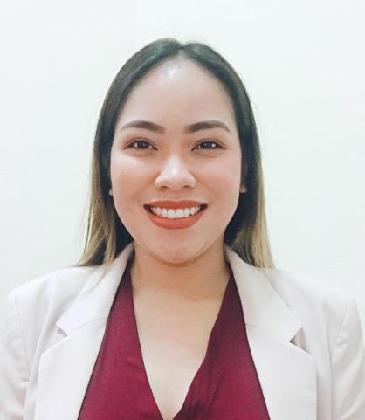 KASANDRAKasandra-397857@gulfjobseeker.com 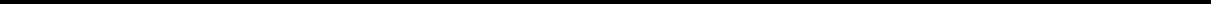 JOB OBJECTIVETo obtain a position that would best fit my qualification and develop my further talents and skills for continuous career development.COMPETENT SKILLSVerbal Communication (Oral and Written English)Telephone EtiquetteTeamworkStrong interpersonal skillsManaging time efficientlyMS Office Proficiency (MS Word, MS Excel, MS PowerPoint, and MS Publisher)Stenography SkillsAbility to multi-task effectivelyPhotography SkillsMaintains professional and friendly demeanor.Possesses excellent organizational skills.PROFESSIONAL EXPERIENCE (4 years experience in Secretarial)Administration/ Assistant Secretary/ Assistant AdmissionFujairah Sakamkam, Fujairah – UAE2 years (January 2018- April 2020)Answer all incoming & outgoing calls and handled caller's inquiriesThe ability to work with student by helping them the procedures (e.g. rules and regulations of the school, the process of paying term fees, etc.)Good administrative skillsThe ability to keep sensitive information confidentialFiling or Compiling reports accurately and efficiently.Maintaining student records and files.Willingness to use own initiativeSorts and distributes mail delivered to school office.Contacts parents in the event of student illness or behavioral issues.Uses computer database or filing system to update records as necessary.Manages and updates school calendar.Provides administrative support to principal or other upper level administrator as needed.The ability to remain calm under pressureDrafting and typing up official lettersWriting and distributing school bulletinsDealing with queries and complaintsUpdating records which relate to both pupils and staff membersDealing with funds for bus passes and making sure the appropriate child is given the correct passProviding visitors with appropriate directions and helping them move around the schoolSecretary cum Accounts Assistant / Document ControllerSinyar AI Khaleej Cont. L.L.C.AI Nahda 2, Dubai -UAE2 years (November 2015- November 2017)Projects:Villa (48 Private Villas)- Mina AI Fajer, Dibba FujairahFairmont Ajman (Swimming Pool)- Ajman, UAEFairmont Fujairah (City Wall and Fence & Swimming Pool)-Al Fiqait, Fujairah, UAEFairmont Fujairah (Beach Leisure Facility)- AI Fiqait, Fujairah, UAEHospital Thalassemia Center- Al Hudeeba, Ras Al KhaimaG+1 MAJLIS- Al Safouh DubaiAbility to coordinate the crew, supplies, and equipment is a great skill.It’s beneficial for any superintendent or managerial position.Answer all incoming & outgoing calls and handled caller's inquiriesHandled Receptionist (Greeting and assisting clients, etc.)Give and receive effective feedbackHandling rejection in a positive wayPerform requested duties beyond the expected requirements to maintain high personal standardsSupport someone else's work by handling or supervising office duties.Coordinating the needs and demands of multiple people in order to create a workable schedule.Provided word-processing and clerical supportMaintained the common filing system (letters, submittals, drawings and other important documents)Coordinate the repair and maintenance of office suppliesProvided administrative services to the office managerAbility to disseminate detailed concepts into understandable ideas in both written and verbal communication.Manage time constraints and unpredictable schedules or tasks to achieve maximum efficiency.Work towards solutions with a flexible approach in the most direct and time efficient way possible.Track incoming and outgoing correspondence and coordinate the flow of paperwork around the office.Schedule/ Organize meetings, appointments, and travel arrangements to the ManagerTransferring e-mail, calls, and important documents to the Manager and in the AdministrationTroubleshoot conflicts among office personnel and works with sub-contractors to ensure that LPO are fulfilled as requested, invoices are paid, and refunds or exchanges are processed.EDUCATIONAL ATTAINMENTTertiary	Bachelor of Science in Office Administration Union Christian College (UCC) SY 2011-2015 Widdoes St. Brgy. 2, San Fernando City, La UnionBachelor of Science in Nursing-Ladderized Education Program SY 2008-2009Widdoes St. Brgy. 2, San Fernando City, La UnionPrimary	Union Christian College (UCC) SY2000-2004 Widdoes St. Brgy. 2, San Fernando City, La UnionChrist the King College (CKC) SY1997-2000Quezon Ave., San Fernando City, La UnionI, hereby confirm that the above information is true, accurate, and reliable to the best of my knowledge and belief, and I bear the responsibility for the correctness of the above-mentioned.KASANDRA Applicant